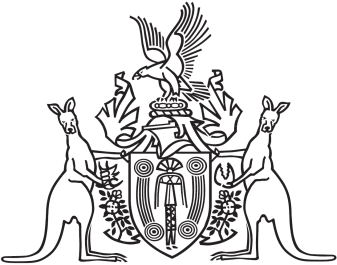 Northern Territory of AustraliaGovernment GazetteISSN-0157-833XNo. S51	3 July 2018Assent to Proposed LawsHer Honour the Administrator declared assent to the following proposed laws:28 June 2018Appropriation (2018-2019) Act 2018 (Act No. 13 of 2018)Revenue Legislation Amendment Act 2018 (Act No. 14 of 2018)Michael TathamClerk of the Legislative AssemblyDate 29 June 2018